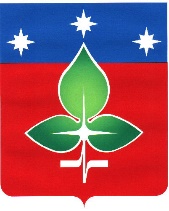 Ревизионная комиссия города ПущиноМосковской областиИНН 5039005761, КПП503901001, ОГРН 1165043053042ул. Строителей, д.18а , г. Пущино, Московская область, 142290Тел. (4967) 73-22-92; Fax: (4967) 73-55-08г. Пущино                                                                                                                                02.06.2021                                                                        Информацияо ходе исполнения бюджета городского округа Пущино на 01.04.2021 года                                                                1. Общие положенияИнформация о ходе исполнения бюджета городского округа Пущино на 1 апреля 2021 года составлена в соответствии с п.5 статьи 264.2 Бюджетного кодекса РФ, ст. 9 Федерального закона от 07.02.2011 № 6-ФЗ «Об общих принципах организации и деятельности контрольно-счетных органов субъектов Российской Федерации и муниципальных образований», Положением о бюджетном процессе в городском округе Пущино, утвержденного решением Совета депутатов № 24/06 от 13.11.2014 г., Уставом городского округа Пущино, Положением о ревизионной комиссии города Пущино, утвержденного решением Совета депутатов №68/13 от 19.02.2015 г. с изменениями и дополнениями.                1.1.       Итоги экономического развития городского округа Пущино	Основные показатели экономического развития городского округа Пущино на 01.04.2021 года отражены в Приложении №1. Согласно статистическим данным в 2021 году в городском округе Пущино прибыль крупных и средних организаций составила 106 миллионов рублей. Убыточными оказались 25% крупных и средних предприятий, а индекс промышленного производства составил 128,79% к предыдущему году. Среднемесячная заработная плата по городскому округу Пущино возросла в сравнении с предыдущим годом на 4,42%, составив 48391 рублей, при уровне безработицы в 2,45 %. Объемы розничной торговли сократились на 12,58% в сравнении с предыдущим периодам, а этом размер оптовой торговли увеличился  в сравнении с 2020 годом 19,56%, при незначительном увеличении объема платных услуг населению на 0,7 %. Сальдированный финансовый результат деятельности крупных и средних организаций составил 0,104 млрд. рублей. При этом, в сравнении с 2020 годом значительно увеличился размер инвестиций в основной капитал по крупным организациям, составивший 0,0426 млрд. рублей или 316,17% от прошлогоднего объема инвестиций. Объем отгруженных товаров по промышленным видам деятельности в сравнении с 2020 годом вырос на 43,44 % и составил 0,181 млрд. рублей. Введено в действие жилых домов в общем объеме 0,259 тыс. кв. метров. Общая характеристика исполнения бюджета на 01.04.2021 годаРешением Совета депутатов от 10.12.2020 № 122/25 «О бюджете городского округа Пущино на 2021 год и на плановый период 2022 и 2023 годов» утверждены следующие основные характеристики бюджета городского округа Пущино на 2021 год:- общий объем доходов бюджета городского округа Пущино в сумме 1178674000 рублей;- общий объем расходов бюджета городского округа Пущино в сумме 1197298000 рублей;-  дефицит бюджета – 18624000 рублей.Далее, в бюджет городского округа Пущино вносились изменения следующими Решениями Совета депутатов: №131/27 от 28.01.2021 г., №136/28 от 25.02.2021 г.Окончательные плановые показатели составили:	- общий объем доходов бюджета городского округа Пущино в сумме 1185890000 рублей;	- общий объем расходов бюджета городского округа Пущино в сумме 1312355000 рублей;Плановый размер дефицита бюджета -  126465000 рублей.Общие данные об исполнении бюджета городского округа Пущино за первый квартал 2021 года отражены в Таблице №1.Таблица №1,                                                                                                                                              рублейИсполнение бюджета городского округа Пущино за первый квартал 2021 годаИсполнение бюджета за первый квартал 2021 года в итоге составило:           - в части доходов 165747381,10 рублей, или 14% утвержденных бюджетных назначений за первый квартал 2021 года, что на 1% больше исполнения плана за аналогичный период 2020 года,- в части расходов – 177171626,63 рублей, что составляет 14% утвержденных бюджетных назначений за год, что на 2% выше исполнения за 2020 год.Бюджет исполнен с дефицитом в размере -11424245,53 рублей.Общая сумма полученных в первом квартале 2021 года налоговых и неналоговых доходов составила 96804013,90 рублей, или 18% к годовому плану, что на 2% ниже исполнения 2020 года.Безвозмездные поступления (субвенции, субсидии и дотации) составили 68943367,20 рублей, или 11% к утвержденному годовому плану, что на 1% выше исполнения плана годовых назначений за первый квартал 2020 года.                                                      2. Исполнение доходной части бюджета	Детальное исполнение доходной части бюджета отражено в Приложении №2.	Согласно данным отчета, доходы бюджета на 01.04.2021 года исполнены в объеме 165747381,10 рублей или 14% к утвержденному годовому объему бюджетных назначений. В сравнении с 2020 годом размер полученных за 3 месяца доходов сократился на 6%, а их плановое исполнение увеличилось на 1%.	Поступления налоговых и неналоговых доходов в бюджет городского округа Пущино на 01.04.2021 года составили 96804013,90 рублей или 18% к утвержденным бюджетным назначениям, что на 2% ниже исполнения на 01.04.2020 г.  Доля налоговых и неналоговых доходов к общему объему доходов составляет 58%. Наблюдается увеличение налоговых и неналоговых доходов в сравнении с аналогичным периодом 2020 года на 13361368,64 рублей или 16%.2.1. Налоговые доходыРазмер полученных налоговых доходов на 01.04.2021 года составил 82138061,46 рубль или 17% исполнения к утвержденному бюджету. В сравнении с 2020 годом поступление налоговых доходов увеличилось на 21% или на 14249662,66 рублей. При этом, процентное исполнение плана сократилось на 3%.  Доля налоговых доходов в общем объеме доходов составила 50%.Структура налоговых поступлений:	- налог на прибыль, доходы – 73,71%;	- налог на товары (работы, услуги), реализуемые на территории РФ – 0,84%;	- налог на совокупный доход – 20,50%;	- налог на имущество – 4,5%;	- государственная пошлина – 0,45%.	Бюджетные назначения по налогу на прибыль и доходы, которые полностью состоят из налога на доходы физических лиц, исполнены на 60543966,56 рублей или 16% к утвержденным бюджетным назначениям. В сравнении с 2020 годом размер полученных за 3 месяца доходов увеличился на 25% или 11966530,34 рублей. Доля налоговых доходов в общем объеме доходов увеличилась до 37% с 28% в 2020 году.	Исполнение по налогам на товары (работы, услуги), реализуемые на территории РФ (акцизам) составило 692718,59 рублей или 22% исполнения к утвержденному бюджету. Поступление налога на товары (работы, услуги) сократилось на 15564,33 рубля или на 2% в сравнении с аналогичным периодом 2020 года.	Налоги на совокупный доход исполнены на 16840271,81 рубль или 34% к утвержденным бюджетным назначениям. Максимальное исполнение наблюдается по единому налогу на вмененный доход для отдельных видов деятельности – 165% или 824778,78 рублей. Исполнение налога, взимаемого в связи с применением патентной системы налогообложения, достигло 96% или 1924675,31 рублей.  Исполнение по налогу, взимаемый в связи с применением упрощенной системы налогообложения составляет 30%. Наблюдаются незапланированные поступления единого сельскохозяйственного налога в размере 8740 рублей. Доля налога на совокупный доход в общем объеме доходов составила 10%.	Поступления налогов на имущество на 01.04.2021 года составили 3689068,37 рублей или 9%, что на 1% выше планового исполнения на 01.04.2020 г. В сравнении с 2020 годом поступления за 3 месяца 2021 года сократились на 2% или 64386,92 рублей.  Доля налогов на имущество в общем объеме доходов составила 2%. Из них максимальный размер поступления имеет земельный налог – 3219945,28 рублей или 10% плана, поступление налога на имущество физических лиц составило 469123,09 рубля или 6% плановых годовых назначений.	Поступление в бюджет городского округа Пущино государственной пошлины составило 372036,13 рублей или 18% к утвержденным бюджетным назначениям, которые полностью состоят из государственной пошлины по делам, рассматриваемым в судах общей юрисдикции, мировыми судьями. В сравнении с аналогичным периодом 2020 года поступления сократились на 20% или на 94159,50 рублей. Запланированные поступления государственной пошлины за государственную регистрацию, а также за совершение прочих юридически значимых действий, за первый квартал 2021 года не поступали.2.2. Неналоговые доходы	Исполнение по неналоговым доходам в бюджете города 01.04.2021 года составило 14665952,44 рублей или 24% исполнения к утвержденному бюджету, что  аналогично исполнению плана на 01.04.2020 года. В сравнении с 2020 годом поступление неналоговых доходов сократилось на 6% или 888294,02 рубля. Доля неналоговых доходов в общем объеме доходов составила 9%.	Структура неналоговых поступлений:- доходы от использования имущества –  75,87%;- платежи при пользовании природными ресурсами – 0,53%- доходы от оказания платных услуг и компенсации затрат – 0,44%- доходы от продажи материальных и нематериальных активов – 21,03%;- штрафы, санкции, возмещение ущерба – 1,07%;- прочие неналоговые доходы –  1,06%.	Исполнение бюджетных назначений на 01.04.2021 года по доходам от использования имущества, находящегося в государственной и муниципальной собственности, составило 11127352,88 рубля или 23% исполнения к утвержденным бюджетным назначениям, что на 1% ниже исполнения на 01.04.2020 года. Всего поступление сократилось на 6% или 763387,96 рублей в сравнении с аналогичным периодом 2020 года. Доля доходов от использования имущества, находящегося в государственной и муниципальной собственности, в общем объеме доходов составила 7%. Максимальное поступление наблюдается по статье «Доходы, получаемые в виде арендной либо иной платы за передачу в возмездное пользование государственного и муниципального имущества (за исключением имущества бюджетных и автономных учреждений, а также имущества государственных и муниципальных унитарных предприятий, в том числе казенных) и составляет 11105752,88 рубля или 23% исполнения утвержденных бюджетных назначений.	Поступление платежей при пользовании природными ресурсами, представляющих собой плату за негативное воздействие на окружающую среду на 01.04.2021 года составляет 77392,79 рубля или 25% исполнения плана, что на 30% ниже исполнения за аналогичный период 2020 года. В сравнении с 01.04.2020 года поступления платежей при пользовании природными ресурсами сократились на 63% или на 132305 рублей.	Поступление неучтенных при планировании доходов от оказания платных услуг и компенсации затрат государства составило 64809,66 рублей.	Исполнение бюджетных назначений по доходам от продажи материальных и нематериальных активов составило 3084417,04 рублей или 26% к утвержденным бюджетным назначениям, что на 2% выше спланированного исполнения на 01.04.2020 года. Поступивший объем данных доходов на 01.04.2021 года на 7% и 247333,01 рублей ниже объема поступлений на 01.04.2020 года. Доля доходов от продажи материальных и нематериальных активов в общем объеме доходов составила только 2%. Поступление доходов от реализации имущества, находящегося в государственной и муниципальной собственности (за исключением движимого имущества бюджетных и автономных учреждений, а также имущества государственных и муниципальных унитарных предприятий, в том числе казенных) достигло 2141856,94 рублей или 18% исполнения к утвержденным бюджетным назначениям. Также, наблюдается поступление незапланированных доходов от продажи земельных участков, находящихся в государственной и муниципальной собственности - 811536,92 рублей и платы за увеличение площади земельных участков, находящихся в частной собственности, в результате перераспределения таких земельных участков и земель (или) земельных участков, находящихся в государственной или муниципальной собственности - 131023,18 тыс. рублей.	Исполнение плана бюджетных назначений по штрафам, санкциям, возмещению ущерба составляет 156522,40 рублей. В сравнении с аналогичным периодом прошлого года поступления по штрафам и санкциям увеличились на 37% или 42390,30 рублей.	Поступление незапланированных прочих неналоговых доходов составило 155457,67 рублей.2.3. Безвозмездные поступления	Безвозмездные поступления или межбюджетные трансферты на 01.04.2021 года составили 68943367,20 рублей или 11% исполнения к утвержденному бюджету. В сравнении с аналогичным периодом 2020 года общий объем полученных средств безвозмездных поступлений сократился на 26% или 23983433,77 рубля. Исполнение безвозмездных поступлений от других бюджетов бюджетной системы РФ составило 10% от утвержденного годового объема бюджетных назначений или 66929315,06 рублей, которые включают в себя поступления дотаций бюджетам бюджетной системы РФ в размере 81498 рублей или 25% к утвержденным бюджетным назначениям, субсидий бюджетам бюджетной системы РФ – 3907604,48 рубля или 1%, субвенций бюджетам бюджетной системы РФ – 62940212,58 рубля или 24% исполнения к утвержденному бюджету. Не планируемые доходы бюджетов бюджетной системы РФ от возврата остатков субсидий, субвенций и иных межбюджетных трансфертов, имеющих целевое назначение, прошлых поступили в размере  4244656,73 рублей, а возврат остатков субсидий, субвенций и иных межбюджетных трансфертов, имеющих целевое назначение, прошлых лет на 01.04.2021 г. составил -2230604,59 рубля. Доля безвозмездных поступлений составляет 42% от общего объема доходов городского округа Пущино на 01.04.2021 год.                                       3. Исполнение расходной части бюджета	Аналитические    данные    об   исполнении     бюджета   городского    округа    Пущино   по расходам на 01.04.2021 года представлены в Приложении № 4.	Согласно данным отчета, расходы бюджета в первом квартале 2021 года исполнены в объеме 177171626,63 рублей или 14% к утвержденному годовому объему бюджетных назначений. По сравнению с 2020 годом объем расходов вырос 16664959,24 рублей или 10%.3.1. Исполнение бюджета по разделам бюджетной классификации	По разделу «Общегосударственные вопросы» исполнение расходов за первый квартал 2021 года составило 25286507,98 рублей или 16% от утвержденного годового объема бюджетных назначений, что на 2434567,09 рублей больше объема осуществленных расходов за аналогичный период 2020 года, а увеличение процентного исполнения составило 11%. Наибольший объем расходов был спланирован и исполнен по статье «Функционирование Правительства Российской Федерации, высших исполнительных органов государственной власти субъектов Российской Федерации, местных администраций», составившие 12838663,70 рублей или 17% запланированного. На втором месте по размеру расходы на статью «Другие общегосударственные расходы», исполненные в размере 11456917,91 рублей или 15%. Исполнение по расходам на функционирование высшего должностного лица муниципального образования, председателя представительного органа местного самоуправления и  деятельности контрольно-счетного органа на 01.04.2021 года составляет 16 и 17% соответственно. Не исполнены запланированные бюджетные средства по таким показателям, как «судебная система» и «резервные фонды».	По разделу «Национальная оборона» исполнение в первом квартале 2021 года составило 183742,14 рублей или 13% от утвержденного годового объема бюджетных назначений, что на 1% ниже исполнения 2020 года.  В денежном объеме данные расходы увеличились в 2021 году на 5112,43 рублей. По данному разделу исполнялись расходы только по статье «Мобилизация и вневойсковая подготовка» (13%).	По разделу «Национальная безопасность и правоохранительная деятельность» расходы исполнены на 1721155,37 рублей или 13% от утвержденного годового объема бюджетных назначений, что на 319949,49 рублей или 16% меньше результата 2020 года. Основная часть расходов раздела пришлась на статью «Гражданская оборона» - 1217343,99 рублей или 15% исполнения, далее - статья «Другие вопросы в области национальной безопасности и правоохранительной деятельности» - 429861,38 рублей или 8% исполнения, «Защита населения и территорий от чрезвычайных ситуаций, гражданская оборона - 73950 рублей и 26% исполнения плана.	Исполнение расходов по разделу «Национальная экономика» составило 5140367,97 рублей или 2% от утвержденного годового объема бюджетных назначений, что выше исполнения за 2020 год на 927367,63 рублей или 22%. В данном разделе исполнялась только статья «Дорожное хозяйство (дорожные фонды)» - 12% исполнения или 5140367,82 рублей.	Расходы по разделу «Жилищно-коммунальное хозяйство» исполнены на 15668451,49 рублей или 6% утвержденного плана, что на 646450,31 рублей и 4% исполнения плана меньше, чем в аналогичном периоде 2020 года. При этом, максимальное исполнение плана в структуре данных расходов составили расходы по статье «Благоустройство» – 10% утвержденных годовых бюджетных назначений при объеме в 13972382,15 рублей. По статье «Коммунальное хозяйство» расходы составили 286937,55 рублей или 2%. Расходы по статье «Жилищное хозяйство» за первый квартал 2021 года составили всего 1% или 1409131,79 рублей.	По разделу «Охрана окружающей среды» за первый квартал 2021 года расходы исполнены на 63%, или 492020 рублей, в аналогичном периоде 2020 года расходы по данному разделу не осуществлялись.	Расходы по разделу «Образование» составили 102188083,31 рублей или 19% утвержденных годовых бюджетных назначений, что на 12085349,48 рублей или 13% выше размера произведенных в первом квартале 2020 года расходов. В структуре расходов на образование наиболее высок процент исполнения плана по статьям «Дошкольное образование» и «Общее образование» достигший 22% годового плана. Далее, следуют расходы по статьям «Другие вопросы в области образования» и «Дополнительное образование», исполнение которых составляет 11%. Не исполнена статья «Молодежная политика», как и в аналогичном периоде 2020 года.	Расходы по разделу «Культура, кинематография» на 01.04.2021 года исполнены на 11017000 рублей, что составило 17% утвержденных бюджетных назначений за год. По сравнению с 2020 годом процент исполнения по статье увеличился на 7%, а объем произведенных расходов на 682000 рублей. Единственным направлением расходования средств по разделу за 2020 год являются расходы по статье «Культура», состоящие из субсидий на обеспечение муниципальных учреждений.	Расходы по разделу «Социальная политика» за первый квартал 2021 года составили 6338612,37 рублей или 25% от утвержденных бюджетных назначений за год, что на 780256,41 рублей выше расходов за аналогичный период 2020 года. Максимальное исполнение наблюдается по статье «Социальное обеспечение населения» - 43% или 5872162,21 рубля, далее «Пенсионное обеспечение» - 16% или 466450,16 рублей. Расходы по статье «Охрана семьи и детства» на 01.04.2021 года не исполнены.	Исполнение по разделу «Физическая культура и спорт» составили 9135686 рублей или 24% утвержденных годовых бюджетных назначений. По сравнению с 2020 годом исполнение по разделу сократилось  на 1%, при росте фактических объемов на 224686 рублей или 3%.	Расходы на обслуживание муниципального долга в первом квартале 2021 года, запланированные в размере 1872000 рублей, не производились. В соответствии с представленным отчетом, бюджет городского округа Пущино за первый квартал 2021 года исполнен с дефицитом в размере 11424245,53 рублей, при запланированном размере годового дефицита – 126464412,64 рублей.3.2. Исполнение бюджета по ведомственной структуре расходов              В соответствии с утвержденной Решением Совета депутатов от 10.12.2020 № 122/25 «О бюджете городского округа Пущино на 2021 год и на плановый период 2022 и 2023 годов» (с изменениями и дополнениями) ведомственной структурой расходов бюджета городского округа Пущино главными администраторами расходов бюджета являются администрация городского округа Пущино и Ревизионная комиссия города Пущино. Исполнение по расходам, администрируемым администрацией городского округа (Приложение №5), в первом квартале 2021 года составило 176804626,54 рублей или 14% утвержденного плана. В сравнении с аналогичным периодом 2020 года, данные расходы возросли на 16696064,58 рублей, а процентное исполнение плана на 2%. Расходы Ревизионной комиссии города Пущино на 01.04.2021 года составили 367 000,09 рублей или 16% утвержденных бюджетных назначений, что на 31105,34 меньше расходов или на 2% ниже исполнения за аналогичный период 2020 года.3.3. Исполнение бюджета по муниципальным программам и непрограммным направлениям деятельности	Исполнение бюджета по муниципальным программам составило 176072173,73 рублей или 14% исполнения к утвержденным бюджетным назначениям, что на 2% выше исполнения за первый квартал 2020 года. Наиболее высокое исполнение наблюдается по муниципальным программам: «Экология и окружающая среда» - 63% (492020 рублей), «Социальная защита населения» - 24% (4981355,76 рублей), «Спорт» - 23% (9135686 рублей), «Образование» - 22% (94043108,85 рублей), «Культура» - 18% (19149985,45 рублей).  Наименьшее исполнение наблюдается по таким муниципальным программам, как «Развитие инженерной инфраструктуры и энергоэффективности» - 1% (105629,98 рублей), «Развитие институтов гражданского общества, повышение эффективности местного самоуправления и реализации молодежной политики» - 3% (248968,14 рублей), «Развитие сельского хозяйства» - 3% (14973 рублей).  По муниципальным программам «Переселение граждан из аварийного жилищного фонда» и «Предпринимательство» не осуществлялись.	Расходы на руководство и управление в сфере установленных функций органов местного самоуправления в первом квартале 2021 года исполнены на 16% или 644345,97 рублей, что на 1% ниже исполнения 2020 года, и включают в себя расходы на обеспечение председателя представительного органа местного самоуправления – 16% исполнения и на обеспечение деятельности Ревизионной комиссии – 16% исполнения.	В целом непрограммные расходы за первый квартал 2021 года исполнены на сумму 1099452,90 рублей, или 15% бюджетных назначений, что на 6% выше исполнения в 2020 году,  и так же включают в себя исполнение судебных актов Российской Федерации и мировых соглашений по возмещению причиненного вреда – 5% (78498,53 рублей), уплата налогов, сборов и иных платежей – 99% исполнения (5533 рубля), реализация государственных функций, связанных с общегосударственным управлением – 19% (129240 рублей), иные расходы – 38% (1535,40 рублей), иные мероприятия, проводимые в связи с коронавирусом – 53% (240300 рублей).	Структура расходов по муниципальным программам муниципального образования городского округа Пущино и непрограммным направлениям деятельности представлена в Приложении №6.3.4.  Исполнение бюджета по расходам, осуществляемым за счет средств Резервного фондаВ бюджете городского округа Пущино на 2020 г.  были предусмотрены средства резервных фондов:           - резервного фонда администрации городского округа на непредвиденные расходы в размере 300000 рублей;- резервного фонда на предупреждение и ликвидацию чрезвычайных ситуаций и последствий стихийных бедствий на непредвиденные расходы - в сумме 300000 рублей.На 01.04.2021 года расходов за счет резервного фонда не производилось.3.5.   Исполнение бюджета по расходам, предусмотренным на финансирование муниципальных контрактов на закупку товаров, работ и услуг для муниципальных нужд             Общий объем расходов на финансирование муниципальных контрактов в городском округе Пущино на 2021 год, согласно утвержденному годовому плану (с учетом всех корректировок), был предусмотрен в размере 53655477,41 рублей.  Фактическое исполнение данных расходов за первый квартал 2021 года, составило 12212064,99 рублей или 23% годовых назначений. Достаточно невысокое исполнение плана по расходам на финансирование муниципальных контрактов связано с экономией средств в результате проведения конкурсных процедур.3.6. Исполнение местного бюджета по бюджетным ассигнованиям Дорожного фонда местного бюджетаОбъем бюджетных ассигнований муниципального дорожного фонда городского округа Пущино утверждается решением о бюджете городского округа Пущино на 2021 год и составляет 19136000 рублей, включающий в себя:	- поступления от акцизов на автомобильный бензин, прямогонный бензин, дизельное топливо, моторные масла для дизельных и (или) карбюраторных (инжекторных) двигателей, производимые на территории Российской Федерации, подлежащие зачислению в бюджет городского округа Пущино – 3090000 рублей;	- субсидии бюджетам городских округов на софинансирование работ по капитальному ремонту и ремонту автомобильных дорог общего пользования местного значения – 16046000 рублей.	Фактическое поступление акцизов на автомобильный бензин, прямогонный бензин, дизельное топливо, моторные масла для дизельных и (или) карбюраторных (инжекторных) двигателей, производимые на территории Российской Федерации, подлежащие зачислению в бюджет городского округа Пущино за первый квартал 2021 года составило 693000 рублей или 22% исполнения плана по данной статье. Поступление субсидии бюджетам городских округов на софинансирование работ по капитальному ремонту и ремонту автомобильных дорог общего пользования местного значения за рассматриваемый период не производились. Таким образом, исполнение бюджета по бюджетным ассигнованиям Дорожного фонда на 01.04.2021 составили 3,6%.3.7. Анализ состояния дебиторской и кредиторской задолженностиНа основании данных бюджетной отчетности главных администраторов и получателей бюджетных средств - сведений (ф.0503169), Ревизионной комиссией проведен анализ дебиторской и кредиторской задолженности на 01.04.2021 года, представленный в виде Таблицы №2.                                                                                                                             Таблица №2                                                                                                                                                   рублей              Дебиторская задолженность на начало отчетного периода имеется у Администрации городского округа Пущино, МКУ «Центральная бухгалтерия», Ревизионная комиссия города Пущино, МКУ «Ритуал» городского округа Пущино, МКУ «ЕДДС городского округа Пущино» в общей сумме 6558738,44 рублей. Общий объем дебиторской задолженности, включающей, главным образом, расчеты по страховым взносам на обязательное пенсионное и социальное страхование, а также расчеты по авансам, за первый квартал 2021 года увеличился на 1828401,43 рублей или 28% и составил на конец отчетного периода 8387139,87 рублей. Общий объем кредиторской задолженности, имеющийся на начало периода у всех распорядителей средств бюджета за исключением Ревизионной комиссии города Пущино и возникшей, за счет расчетов с бюджетом и расчетов по принятым обязательствам, увеличился на 9628564,67 рублей и составил на конец отчетного периода 10776219,55 рублей. Просроченная задолженность на 01.04.2021 года отсутствует.          3.8. Исполнение бюджета по расходам, предусмотренным на осуществление бюджетных инвестиций	В бюджете городского округа Пущино на 2021 год в рамках муниципальных программ были предусмотрены бюджетные ассигнования на осуществление бюджетных инвестиций в размере 270 356 075,47 рублей:	- на создание индустриального парка в г.о. Пущино в размере 162184000 рублей;	- на обеспечение мероприятий по переселению граждан из непригодного для проживания жилищного фонда, признанного аварийным до 01.01.2017 г. в размере 93777075,47 рублей;	- на строительство и реконструкция объектов коммунальной инфраструктуры в размере 4380000 рублей;	- на предоставление жилых помещений детям-сиротам и детям, оставшимся без попечения родителей, лицам из числа детей-сирот и детей, оставшихся без попечения родителей, по договорам найма специализированных жилых помещений в размере 10 015 000.					Исполнение по данным расходам за первый квартал 2021 года составило 1869087,00 рублей или 0,69% исполнения по Подпрограмме «Обеспечение жильем детей-сирот и детей, оставшихся без попечения родителей, лиц из числа детей-сирот и детей, оставшихся без попечения родителей».									4. Источники финансирования местного бюджетаВ соответствии с Решением Совета депутатов от 10.12.2020 № 122/25 «О бюджете городского округа Пущино на 2021 год и на плановый период 2022 и 2023 годов» в соответствии со статьей 96 Бюджетного кодекса РФ, в качестве источников финансирования дефицита бюджета городского округа Пущино на 2021 год утверждены: кредиты кредитных организаций в размере 10000000 рублей и изменение остатков средств на счетах по учету средств бюджетов в размере 116464412,64 рублей.На 01.04.2021 года фактически в качестве источников дефицита бюджета использовались: возврат бюджетных кредитов, предоставленных юридическим лицам из бюджетов городских округов в валюте Российской Федерации в сумме 525 000 рублей и изменение остатков средств  в  размере   10 899 245, 53 рублей.	                                          5.  Программа муниципальных заимствований              Решением Совета депутатов от 10.12.2020 № 122/25 «О бюджете городского округа Пущино на 2021 год и на плановый период 2022 и 2023 годов» привлечение кредитных средств в 2021 году не планировалось.                                                            6.  Муниципальный долг               В соответствии с предоставленной Выпиской из муниципальной долговой книги городского округа Пущино за 2021 год объем долгового обязательства на 01.04.2021 г. равен нулю.                                                 7. Муниципальные гарантииРешением Совета депутатов от 10.12.2020 № 122/25 «О бюджете городского округа Пущино на 2021 год и на плановый период 2022 и 2023 годов» расходы бюджета на предоставление муниципальных гарантий в 2021 году не предусмотрены.8. Выводы	8.1. Отчет об исполнении бюджета городского округа Пущино за первый квартал 2021 года с приложениями соответствует требованиям Бюджетного кодекса Российской Федерации.	8.2.  Бюджетная отчетность соответствует структуре и бюджетной классификации, которые применялись при утверждении Решения о бюджете.  Полнота представления и правильность оформления форм годовой бюджетной отчетности соответствует требованиям ст. 264.1 Бюджетного кодекса Российской Федерации, Приказа Минфина России от 28.12.2010 N 191н «Об утверждении Инструкции о порядке составления и представления годовой, квартальной и месячной отчетности об исполнении бюджетов бюджетной системы Российской Федерации, Приказа Минфина России от 25.03.2011 N 33н «Об утверждении Инструкции о порядке составления, представления годовой, квартальной бухгалтерской отчетности государственных (муниципальных) бюджетных и автономных учреждений».	8.3. Согласно данным отчета, доходы бюджета на 01.04.2021 года исполнены в объеме 165747381,10 рублей или 14% к утвержденному годовому объему бюджетных назначений. В сравнении с 2020 годом размер полученных за 3 месяца доходов сократился на 6%, а их плановое исполнение увеличилось на 1%.	8.3.1. Поступления налоговых и неналоговых доходов в бюджет городского округа Пущино на 01.04.2021 года составили 96804013,90 рублей или 18% к утвержденным бюджетным назначениям, что на 2% ниже исполнения на 01.04.2020 г.  Доля налоговых и неналоговых доходов к общему объему доходов составляет 58%.	Размер полученных налоговых доходов на 01.04.2021 года составил 82138061,46 рубль или 17% исполнения к утвержденному бюджету. Доля налоговых доходов в общем объеме доходов составила 50%. Исполнение по неналоговым доходам в бюджете города 01.04.2021 года составило 14665952,44 рублей или 24% исполнения к утвержденному бюджету, что аналогично исполнению плана на 01.04.2020 года. Доля неналоговых доходов в общем объеме доходов составила 9%.	8.3.2. Безвозмездные поступления или межбюджетные трансферты на 01.04.2021 года составили 68943367,20 рублей или 11% исполнения к утвержденному бюджету. В сравнении с аналогичным периодом 2020 года общий объем полученных средств безвозмездных поступлений сократился на 26% или 23983433,77 рубля.	8.4. Расходы бюджета в первом квартале 2021 года исполнены в объеме 177171626,63 рублей или 14% к утвержденному годовому объему бюджетных назначений. По сравнению с 2020 годом объем расходов вырос 16664959,24 рублей или 10%.	8.4.1. Исполнение бюджета по муниципальным программам составило 176072173,73 рублей или 14% исполнения к утвержденным бюджетным назначениям, что на 2% выше исполнения за первый квартал 2020 года. Наиболее высокое исполнение наблюдается по муниципальным программам: «Экология и окружающая среда» - 63% (492020 рублей), «Социальная защита населения» - 24% (4981355,76 рублей), «Спорт» - 23% (9135686 рублей), «Образование» - 22% (94043108,85 рублей), «Культура» - 18% (19149985,45 рублей).	8.4.2. Расходы на руководство и управление в сфере установленных функций органов местного самоуправления в первом квартале 2021 года исполнены на 16% или 644345,97 рублей.	Непрограммные расходы за первый квартал 2021 года исполнены на сумму 1099452,90 рублей, или 15% бюджетных назначений, что на 6% выше исполнения в 2020 году.	8.5. Расходы за счет средств резервных фондов, запланированные в размере 600000 рублей, не производились.	8.6. Фактическое исполнение расходов, предусмотренных на финансирование муниципальных контрактов на закупку товаров, работ и услуг для муниципальных нужд за первый квартал 2021 года, составило 12212064,99 рублей или 23% годовых назначений.	8.7. Фактическое поступление акцизов на автомобильный бензин, прямогонный бензин, дизельное топливо, моторные масла для дизельных и (или) карбюраторных (инжекторных) двигателей, производимые на территории Российской Федерации, подлежащие зачислению в бюджет городского округа Пущино за первый квартал 2021 года составило 693000 рублей или 22% исполнения плана по данной статье. Поступление субсидии бюджетам городских округов на софинансирование работ по капитальному ремонту и ремонту автомобильных дорог общего пользования местного значения за рассматриваемый период не производились. Общее исполнение бюджета по бюджетным ассигнованиям Дорожного фонда на 01.04.2021 составили 3,6%.	8.8. Дебиторская задолженность  на 01.04.2021 года составила 8387139,87 рублей. Общий объем кредиторской задолженности составил 10776219,55 рублей. Просроченная задолженность на 01.04.2021 года отсутствует.          8.9. Исполнение по расходам, предусмотренных на осуществление бюджетных инвестиций, за первый квартал 2021 года составило 1869087,00 рублей или 0,69% исполнения по Подпрограмме «Обеспечение жильем детей-сирот и детей, оставшихся без попечения родителей, лиц из числа детей-сирот и детей, оставшихся без попечения родителей».	8.10. На 01.04.2021 года фактически в качестве источников дефицита бюджета использовались: возврат бюджетных кредитов, предоставленных юридическим лицам из бюджетов городских округов в валюте Российской Федерации в сумме 525 000 рублей и изменение остатков средств в размере 10 899 245, 53 рублей.	8.11. Решением Совета депутатов от 10.12.2020 № 122/25 «О бюджете городского округа Пущино на 2021 год и на плановый период 2022 и 2023 годов» привлечение кредитных средств в 2021 году не планировалось.	8.12. В соответствии с предоставленной Выпиской из муниципальной долговой книги городского округа Пущино за 2021 год объем долгового обязательства на 01.04.2021 г. равен нулю.	8.13. Решением Совета депутатов от 10.12.2020 № 122/25 «О бюджете городского округа Пущино на 2021 год и на плановый период 2022 и 2023 годов» расходы бюджета на предоставление муниципальных гарантий в 2021 году не предусмотрены.	8.14. Отчет об исполнении бюджета городского округа Пущино за первый квартал 2021 года по составу, содержанию и представлению информации в целом соответствует установленным требованиям.                                                                     9. Предложения	Отчет об исполнении бюджета городского округа Пущино за первый квартал 2021 года рассмотреть с учетом настоящего заключения.Председатель Ревизионной комиссии                                                           Е.Е. Прасолова                          Приложение № 1                                                                                                к Информации о ходе исполнениябюджета городского округа ПущиноМосковской области  за первый квартал 2021 годаОсновные показатели социально-экономического развития муниципального образования за первый квартал 2021 годаПриложение № 2к Информации о ходе исполнениябюджета городского округа ПущиноМосковской области  за первый квартал 2021 годаПоступления доходов в бюджет бюджета городского округа Пущиноза первый квартал 2020 - 2021 годов                                                                                                                      Приложение № 3                                                                                               к Информации о ходе исполнения                                                                                                                 бюджета городского округа ПущиноМосковской области за первый квартал 2021 года                      Поступление межбюджетных трансфертов в местный бюджет за первый квартал 2021 годаПриложение № 4к Информации о ходе исполнениябюджета городского округа ПущиноМосковской области за первый квартал 2021 года                                                                      Исполнение бюджета городского округа Пущино                                     Московской области по разделам и подразделам бюджетной классификации расходов                                                                             за первый квартал 2020 - 2021 годовПриложение № 5к Информации о ходе исполнениябюджета городского округа ПущиноМосковской области за первый квартал 2021 годаИсполнение расходов местного бюджета по ведомственной структуре бюджетной классификацииза первый квартал 2020 - 2021 годовПриложение № 6к Информации о ходе исполнениябюджета городского округа ПущиноМосковской области за первый квартал 2021 годаСтруктура расходов по муниципальным программам муниципального образования городского округа Пущино и  непрограммным направлениям деятельности за первый квартал 2020-2021 годовНаименование показателейИсполнено на 01.04.2020 г.,Исполнено на 01.04.2020 г., %Плановые назначения согласно РСД от 10.12.2020 № 122/25Плановый показатель на 2021 г. по отчету об исполнении бюджета на 01.04.2021 г.Исполнено на 01.04.2021 г.Исполнено на 01.04.2021 г., % исполненияИсполнено на 01.04.2021 г., в % к плану, согласно РСД от 10.12.2020 № 122/25Наименование показателейИсполнено на 01.04.2020 г.,Исполнено на 01.04.2020 г., %Плановые назначения согласно РСД от 10.12.2020 № 122/25Плановый показатель на 2021 г. по отчету об исполнении бюджета на 01.04.2021 г.Исполнено на 01.04.2021 г.Исполнено на 01.04.2021 г., % исполненияИсполнено на 01.04.2021 г., в % к плану, согласно РСД от 10.12.2020 № 122/2512345678Доходы бюджета176369446,23131185890000,001185890370,00165747381,101414в том числе:налоговые и неналоговые доходы83442645,2620536369000,00536369000,0096804013,901818безвозмездные поступления92926800,9710649521000,00649521370,0068943367,201111Расходы бюджета160506667,39121312355000,001311497942,64177171626,631414Дефицит (-), профицит (+)15862778,84--126465000,00-126464412,64-11424245,53- -Источники финансирования дефицита бюджета-15862778,84-126465000,00126464412,6411424245,53-  -в том числе:кредиты кредитных организаций в валюте РФ0,00-10000000,0010000000,00525000,00 - -изменения остатков средств на счетах по учету средств бюджета-15862778,84-116465000,00116464412,6410899245,53 - -Главные рапорядители и получатели средств бюджета               Дебиторская задолженность               Дебиторская задолженность               Дебиторская задолженность               Дебиторская задолженностьрост или снижение по сравнение с началом отчетного периода                  Кредиторская задолженность                  Кредиторская задолженность                  Кредиторская задолженность                  Кредиторская задолженностьрост или снижение по сравнение с началом отчетного периодаГлавные рапорядители и получатели средств бюджетана начало годана начало годана конец отчетного периодана конец отчетного периодарост или снижение по сравнение с началом отчетного периодана начало годана начало годана конец отчетного периодана конец отчетного периодарост или снижение по сравнение с началом отчетного периодаГлавные рапорядители и получатели средств бюджета  всегов т.ч. просроченная    всегов т.ч. просроченнаярост или снижение по сравнение с началом отчетного периода     всегов т.ч. просроченная       всегов т.ч. просроченнаярост или снижение по сравнение с началом отчетного периодаАдминистрация города Пущино6120215,620,008001764,470,001881548,851063171,300,007822918,860,006759747,56МКУ «ЕДДС городского округа Пущино»242361,330,00250528,320,008166,9916604,000,00423271,260,00406667,26Ревизионная комиссия города Пущино10331,710,006729,250,00-3602,460,000,00109719,070,00109719,07МКУ “Централизованная бухгалтерия”185681,780,00127969,830,00-57711,9566679,580,002355458,500,002288778,92МКУ “Ритуал”148,000,00148,000,000,001200,000,0064851,860,0063651,86Итого6558738,440,008387139,870,001828401,431147654,880,0010776219,550,009628564,67Наименование показателяЕдиницы измеренияФактическое значение  Значение к соответствующему периоду предыдущего года, в %Оборот организаций млрд рублей1,344102,77Индекс промышленного производствав % к соответствующему периоду предыдущего года128,79хОбъем отгруженных товаров по промышленным видам деятельностимлрд рублей0,181143,44Инвестиции в основной капитал по крупным организациям**млрд рублей0,0426316,17Объем работ и услуг по виду деятельности «Строительство»млрд рублейн/дн/дВвод в действие жилых домов тыс. кв. метров общей площади0,259-Грузооборот грузового автомобильного транспорта млн  тонно-кмн/дн/дПассажирооборот автобусов общего пользования млн пассажиро-кмн/дн/дРеальные располагаемые денежные доходыв % к соответствующему периоду предыдущего годан/дн/дСреднемесячная заработная плата работниковрублей48391,0104,42Реальная заработная плата работниковв % к соответствующему периоду предыдущего года98,69хУровень регистрируемой безработицы, на конец отчетного месяца в % к численности экономически активного населения2,45хИндекс потребительских цен  в % к декабрю предыдущего года102,0хИндекс потребительских цен в % к соответствующему периоду предыдущего года105,8хОборот розничной торговлимлрд рублей0,47587,42Оборот оптовой торговлимлрд рублей0,747119,56Объем платных услуг населениюмлрд рублей0,133100,7Сальдированный финансовый результат деятельности крупных и средних организациймлрд рублей0,104-Прибыль крупных и средних организациймлрд рублей0,106-Доля убыточных крупных и средних организаций в % к общему числу25,0х*- на основании статистических данных Территориального органа Федеральной службы государственной статистики по Московской области.*- на основании статистических данных Территориального органа Федеральной службы государственной статистики по Московской области.*- на основании статистических данных Территориального органа Федеральной службы государственной статистики по Московской области.*- на основании статистических данных Территориального органа Федеральной службы государственной статистики по Московской области.Наименование показателя2020 год2020 год2020 год2020 год2021 год2021 год2021 год2021 годПрирост (снижение) исполнения бюджета, за 3 месяца 2021 года к  2020 году, рублейПоступило за 3 месяца 2021 года, в % к 2020 годуНаименование показателяУтвержденные бюджетные
назначения, руб.Исполнено на 01.04.2020 г., руб.Доля к всего доходов, %Исполнение к утверждённому бюджету, %Утвержденные бюджетные
назначения, руб.Исполнено на 01.04.2021 г., руб.Доля к всего доходов, %Исполнение к утверждённому бюджету, %Прирост (снижение) исполнения бюджета, за 3 месяца 2021 года к  2020 году, рублейПоступило за 3 месяца 2021 года, в % к 2020 году1234567891011Доходы бюджета - всего1 310 552 734,78176 369 446,23100131 185 890 370,00165 747 381,1010014-10 622 065,1394в том числе:НАЛОГОВЫЕ И НЕНАЛОГОВЫЕ ДОХОДЫ408 411 000,0083 442 645,264720536 369 000,0096 804 013,90581813 361 368,64116НАЛОГОВЫЕ ДОХОДЫ344 385 000,0067 888 398,803820475 636 000,0082 138 061,46501714 249 662,66121НАЛОГИ НА ПРИБЫЛЬ, ДОХОДЫ240 515 000,0048 577 436,222820381 298 000,0060 543 966,56371611 966 530,34125Налог на доходы физических лиц240 515 000,0048 577 436,222820381 298 000,0060 543 966,56371611 966 530,34125НАЛОГИ НА ТОВАРЫ (РАБОТЫ, УСЛУГИ), РЕАЛИЗУЕМЫЕ НА ТЕРРИТОРИИ РОССИЙСКОЙ
ФЕДЕРАЦИИ3 171 000,00708 282,920223 090 000,00692 718,59022-15 564,3398Акцизы по подакцизным товарам (продукции), производимым на
территории Российской Федерации3 171 000,00708 282,920223 090 000,00692 718,59022-15 564,3398НАЛОГИ НА СОВОКУПНЫЙ ДОХОД53 516 000,0014 383 028,7482748 931 000,0016 840 271,8110342 457 243,07117Налог, взимаемый в связи с
применением упрощенной системы налогообложения48 479 000,0012 818 970,9172646 431 000,0014 082 077,728301 263 106,81110Единый налог на вмененный доход для отдельных видов деятельности3 337 000,00910 953,46127500 000,00824 778,780165-86 174,6891Единый сельскохозяйственный налог0,008 740,000-8 740,00Налог, взимаемый в связи с применением патентной системы налогообложения1 700 000,00653 104,370382 000 000,001 924 675,311961 271 570,94295НАЛОГИ НА ИМУЩЕСТВО45 132 000,003 753 455,292840 217 000,003 689 068,3729-64 386,9298Налог на имущество физических лиц6 125 000,00542 614,78097 952 000,00469 123,0906-73 491,6986Земельный налог39 007 000,003 210 840,512832 265 000,003 219 945,282109 104,77100ГОСУДАРСТВЕННАЯ ПОШЛИНА2 051 000,00466 195,630232 100 000,00372 036,13018-94 159,5080Государственная пошлина по делам, рассматриваемым в судах общей юрисдикции, мировыми судьями2 036 000,00466 195,630232 090 000,00372 036,13018-94 159,5080Государственная пошлина за государственную регистрацию, а также за совершение прочих юридически
значимых действий15 000,000,000010 000,000,0000НЕНАЛОГОВЫЕ ДОХОДЫ 64 026 000,0015 554 246,4692460 733 000,0014665952,44924-888294,0294ДОХОДЫ ОТ ИСПОЛЬЗОВАНИЯ ИМУЩЕСТВА, НАХОДЯЩЕГОСЯ В ГОСУДАРСТВЕННОЙ И
МУНИЦИПАЛЬНОЙ СОБСТВЕННОСТИ49 532 000,0011 890 740,8472448 145 000,0011 127 352,88723-763 387,9694Доходы, получаемые в виде арендной либо иной платы за передачу в возмездное пользование государственного и муниципального имущества (за исключением имущества бюджетных и автономных учреждений, а
также имущества государственных и49 489 000,0011 843 842,1572448 102 000,0011 105 752,88723-738 089,2794Прочие доходы от использования имущества и прав, находящихся в государственной и муниципальной собственности (за исключением имущества бюджетных и автономных учреждений, а также имущества государственных и муниципальных унитарных предприятий, в том числе
казенных)43 000,0046 898,69010943 000,0021 600,00050-25 298,6946ПЛАТЕЖИ ПРИ ПОЛЬЗОВАНИИ ПРИРОДНЫМИ РЕСУРСАМИ382 000,00209 697,79055314 000,0077 392,79025-132 305,0037Плата за негативное воздействие на
окружающую среду382 000,00209 697,79055314 000,0077 392,79025-132 305,0037ДОХОДЫ ОТ ОКАЗАНИЯ ПЛАТНЫХ
УСЛУГ И КОМПЕНСАЦИИ ЗАТРАТ ГОСУДАРСТВА0,007 925,68000,0064 809,660-56 883,98818Доходы от компенсации затрат
государства0,007 925,6800,0064 809,660-56 883,98818ДОХОДЫ ОТ ПРОДАЖИ
МАТЕРИАЛЬНЫХ И НЕМАТЕРИАЛЬНЫХ АКТИВОВ13 920 000,003 331 750,0522412 091 000,003 084 417,04226-247 333,0193Доходы от реализации имущества, находящегося в государственной и муниципальной собственности (за исключением движимого имущества бюджетных и автономных учреждений, а также имущества государственных и муниципальных унитарных предприятий,
в том числе казенных)13 920 000,003 173 042,5622312 091 000,002 141 856,94118-1 031 185,6268Доходы от продажи земельных участков, находящихся в государственной и
муниципальной собственности0,00811 536,920-811 536,92Плата за увеличение площади земельных участков, находящихся в частной собственности, в результате перераспределения таких земельных участков и земель (или) земельных участков, находящихся в государственной или муниципальной
собственности0,00158 707,4900,00131 023,180--27 684,3183ШТРАФЫ, САНКЦИИ, ВОЗМЕЩЕНИЕ УЩЕРБА192 000,00114 132,10059183 000,00156 522,4008642 390,30137Административные штрафы, установленные Кодексом Российской Федерации об административных правонарушениях9 000,008 175,000910,0067 298,600-59 123,60823Штрафы, неустойки, пени, уплаченные в соответствии с законом или договором в случае неисполнения или
ненадлежащего исполнения
обязательств перед государственным (муниципальным) органом, органом управления государственным
внебюджетным фондом, казенным учреждением, Центральным банком Российской Федерации, иной организацией, действующей от имени
Российской  Федерации183 000,0026 890,00015183 000,0082 432,8004555 542,80307Платежи в целях возмещения причиненного ущерба (убытков)0,0079 067,1000,006 791,000--72 276,109ПРОЧИЕ НЕНАЛОГОВЫЕ ДОХОДЫ0,00155 457,670-155 457,67Невыясненные поступления0,00107 963,660-107 963,66Прочие неналоговые доходы0,0047 494,010-47 494,01БЕЗВОЗМЕЗДНЫЕ ПОСТУПЛЕНИЯ902 141 734,7892 926 800,975310649 521 370,0068 943 367,204211-23 983 433,7774БЕЗВОЗМЕЗДНЫЕ ПОСТУПЛЕНИЯ ОТ ДРУГИХ БЮДЖЕТОВ БЮДЖЕТНОЙ СИСТЕМЫ РОССИЙСКОЙ ФЕДЕРАЦИИ902 141 734,7893 980 082,115310649 521 370,0066 929 315,064010-27 050 767,0571Дотации бюджетам бюджетной системы Российской Федерации107 147 000,0026 786 751,001525326 000,0081 498,00025-26 705 253,000Субсидии бюджетам бюджетной системы Российской Федерации (межбюджетные
субсидии)524 425 734,7876 995,7900382 137 370,003 907 604,48213 830 608,695075Субсидии бюджетам муниципальных образований на обеспечение
мероприятий по переселению граждан из аварийного жилищного фонда, в том числе переселению граждан из аварийного жилищного фонда с учетом необходимости развития малоэтажного
жилищного строительства, за счет средств бюджетов264 795 134,780,000082 711 380,000,00000Субсидии бюджетам на организацию бесплатного горячего питания
обучающихся, получающих начальное общее образование в государственных и муниципальных образовательных
организациях9 575 000,001 387 464,861141 387 464,86Субсидии бюджетам на реализацию мероприятий по обеспечению жильем
молодых семей893 900,00893 773,861100893 773,86Субсидии бюджетам на поддержку
отрасли культуры5 500 000,000,00000Субсидии бюджетам на осуществление мероприятий по реализации стратегий социально-экономического развития наукоградов Российской Федерации,
способствующих развитию научно-производственного комплекса
наукоградов Российской Федерации, а также сохранению и развитию инфраструктуры наукоградов Российской
Федерации7 637 800,000,000056 923 000,000,00000Прочие субсидии190 882 800,0076 995,7900226 534 090,001 626 365,76111 549 369,972112Субсидии бюджетам на реализацию программ формирования современной городской среды61 110 000,000,0000Субвенции бюджетам бюджетной
системы Российской Федерации270 569 000,0067 116 335,323825266 558 000,0062 940 212,583824-4 176 122,7494Субвенции бюджетам муниципальных образований на предоставление
гражданам субсидий на оплату жилого
помещения и коммунальных услуг13 266 000,004 291 204,2223213 889 000,004 662 059,05334370 854,83109Субвенции местным бюджетам на
выполнение передаваемых полномочий субъектов Российской Федерации14 641 000,004 918 313,943344 845 000,001 514 073,89131-3 404 240,0531Субвенции бюджетам на компенсацию части платы, взимаемой с родителей (законных представителей) за присмотр и
уход за детьми, посещающими образовательные организации, реализующие образовательные
программы дошкольного образования7 660 000,001 353 140,921185 927 000,001 004 694,17117-348 446,7574Субвенции бюджетам муниципальных образований на предоставление жилых помещений детям-сиротам и детям, оставшимся без попечения родителей,
лицам из их числа по договорам найма специализированных жилых помещений9 105 000,000,00000Субвенции бюджетам на осуществление первичного воинского учета на территориях, где отсутствуют военные
комиссариаты1 239 000,00309 750,000251 372 000,00183 742,14013-126 007,8659Субвенции бюджетам на осуществление полномочий по составлению (изменению) списков кандидатов в присяжные заседатели федеральных судов общей
юрисдикции в Российской Федерации1 000,000,00003 000,000,00000Субвенции бюджетам муниципальных образований на ежемесячное денежное
вознаграждение за классное руководство педагогическим работникам государственных и муниципальных
общеобразовательных организаций0,001 542 870,001-1 542 870,00Субвенции бюджетам на проведение
Всероссийской переписи населения 2020 года1 720 000,000,00001 958 000,000,00000Прочие субвенции232 042 000,0056 243 926,243224229 459 000,0054 032 773,333324-2 211 152,9196Иные межбюджетные трансферты500 000,000,00000ДОХОДЫ БЮДЖЕТОВ БЮДЖЕТНОЙ СИСТЕМЫ РОССИЙСКОЙ ФЕДЕРАЦИИ ОТ ВОЗВРАТА ОСТАТКОВ СУБСИДИЙ, СУБВЕНЦИЙ И ИНЫХ
МЕЖБЮДЖЕТНЫХ ТРАНСФЕРТОВ,
ИМЕЮЩИХ ЦЕЛЕВОЕ НАЗНАЧЕНИЕ,ПРОШЛЫХ ЛЕТ0,004 244 656,733-4 244 656,73ВОЗВРАТ ОСТАТКОВ СУБСИДИЙ, СУБВЕНЦИЙ И ИНЫХ
МЕЖБЮДЖЕТНЫХ ТРАНСФЕРТОВ, ИМЕЮЩИХ ЦЕЛЕВОЕ НАЗНАЧЕНИЕ, ПРОШЛЫХ ЛЕТ0,00-1 053 281,140,00-2 230 604,59-Наименование доходовУтвержденный местный бюджет (в редакции решения Совета депутатов от 21.02.2020 № 136/28), рублейУтвержденные бюджетные назначения, рублейПоступило за первый квартал 2021 года, рублей1234Дотации 326 000,00 326 000,0081 498,00Дотации бюджетам городских округов на выравнивание бюджетной обеспеченности из бюджета субъекта Российской Федерации326 000,00 326 000,0081 498,00Субсидии382 137000,00382 137 370,003 907 604,48Субсидии бюджетам муниципальных образований на обеспечение мероприятий по переселению граждан из аварийного жилищного фонда, в том числе переселению граждан из аварийного жилищного фонда с учетом необходимости развития малоэтажного жилищного строительства, за счет средств бюджетов82 711 000,0082 711 380,000,00Субсидии бюджетам на организацию бесплатного горячего питания обучающихся, получающих начальное общее образование в государственных и муниципальных образовательных организациях9 575 000,009 575 000,001 387 464,86Субсидии бюджетам на реализацию мероприятий по обеспечению жильем молодых семей894 000,00893 900,00893 773, 6Субсидии бюджетам на поддержку отрасли культуры5 500 000,005 500 000,000,00Субсидии бюджетам на осуществление мероприятий по реализации стратегий социально-экономического развития наукоградов Российской Федерации, способствующих развитию научно-производственного комплекса наукоградов Российской Федерации, а также сохранению и развитию инфраструктуры наукоградов Российской Федерации 56 923 000,0056 923 000,000,00Субсидии бюджетам на государственную поддержку образовательных организаций в целях оснащения (обновления) их компьютерным, мультимедийным, презентационным оборудованием и программным обеспечением в рамках эксперимента по модернизации начального общего, основного общего и среднего общего образования4 8980,000,00Прочие субсидии221 636 000226 534 090,001 626 365,76Субвенции266 558 000,00266 558 000,0062 940 212,58Субвенции бюджетам городских округов на предоставление гражданам субсидий на оплату жилого помещения и коммунальных услуг13 889 000,0013 889 000,004 662 059,05Субвенции бюджетам городских округов на выполнение передаваемых полномочий субъектов Российской Федерации4 845 000,004 845 000,001 514 073,89Субвенции бюджетам муниципальных образований на предоставление жилых помещений детям-сиротам и детям, оставшимся без попечения родителей, лицам из их числа по договорам найма специализированных жилых помещений9 105 000,009 105 000,000,00Субвенции бюджетам городских округов на осуществление первичного воинского учета на территориях, где отсутствуют военные комиссариаты1 372 000,001 372 000,00183 742,14Субвенции бюджетам на осуществление полномочий по составлению (изменению) списков кандидатов в присяжные заседатели федеральных судов общей юрисдикции в Российской Федерации3 000,003 000,000,00Субвенции бюджетам городских округов на ежемесячное денежное вознаграждение за классное руководство педагогическим работникам государственных и муниципальных общеобразовательных организаций1 720 000,000,001 542 870,00Субвенции бюджетам на проведение Всероссийской переписи населения 2020 года1 958 000,001 958 000,000,00Прочие субвенции бюджетам городских округов232 042 000,00229 459 000,0054 032 773,33Иные межбюджетные трансферты500 000,00500 000,000,00ДОХОДЫ БЮДЖЕТОВ БЮДЖЕТНОЙ СИСТЕМЫ РОССИЙСКОЙ ФЕДЕРАЦИИ ОТ ВОЗВРАТА ОСТАТКОВ СУБСИДИЙ, СУБВЕНЦИЙ И ИНЫХ МЕЖБЮДЖЕТНЫХ ТРАНСФЕРТОВ, ИМЕЮЩИХ ЦЕЛЕВОЕ НАЗНАЧЕНИЕ, ПРОШЛЫХ ЛЕТ          0,000,004 244 656,73ВОЗВРАТ ОСТАТКОВ СУБСИДИЙ, СУБВЕНЦИЙ И ИНЫХ МЕЖБЮДЖЕТНЫХ ТРАНСФЕРТОВ, ИМЕЮЩИХ ЦЕЛЕВОЕ НАЗНАЧЕНИЕ, ПРОШЛЫХ ЛЕТ0,000,00-2 230 604,59Наименование показателяУтвержденные бюджетные
назначения на 01.04.2020 г., руб.Исполнено на 01.04.2020 г., руб.Процент исполненияУтвержденные бюджетные
назначения на 01.04.2021 г., руб.Исполнено на 01.04.2021 г., руб.Процент исполненияОтклонение от исполнения 2020 года Отклонение от исполнения 2020 года Наименование показателяУтвержденные бюджетные
назначения на 01.04.2020 г., руб.Исполнено на 01.04.2020 г., руб.Процент исполненияУтвержденные бюджетные
назначения на 01.04.2021 г., руб.Исполнено на 01.04.2021 г., руб.Процент исполнения рублей%12345678 9Общегосударственные вопросы146 993 000,0022 851 940,8916156 043 665,6025 286 507,98162 434 567,0911Функционирование высшего
должностного лица субъекта Российской Федерации и муниципального
образования2 043 000,00346 951,54172 070 000,00346 580,4017-371,140Функционирование законодательных (представительных) органов государственной власти и представительных органов
муниципальных образований (Председатель представительного органа местного самоуправления)1 672 000,00275 081,98161 688 000,00277 345,88162 263,901Функционирование Правительства Российской Федерации, высших исполнительных органов государственной власти субъектов Российской Федерации, местных
администраций73 954 000,0013 113 619,551873 972 000,0012 838 663,7017-274 955,85-2Судебная система1 000,000,0003 000,000,0000,000Обеспечение деятельности контрольно-
счетной палаты2 239 000,00398 105,43182 350 500,00367 000,0916-31 105,34-8Резервные фонды502 500,000,000600 000,000,0000,000Другие общегосударственные вопросы66 581 500,008 718 182,391375 360 165,6011 456 917,91152 738 735,5231Национальная оборона1 279 000,00178 629,71141 412 000,00183 742,14135 112,433Мобилизационная и вневойсковая
подготовка1 239 000,00178 629,71141 372 000,00183 742,14135 112,433Мобилизационная подготовка экономики40 000,000,00040 000,000,0000,00XНациональная безопасность и правоохранительная деятельность11 957 000,002 041 104,861713 702 200,001 721 155,3713-319 949,49-16Гражданская оборонаXXX8 049 700,001 217 343,99151 217 343,99XЗащита населения и территории от чрезвычайных ситуаций природного и техногенного характера, пожарная
безопасность7 510 000,001 121 488,6015289 000,0073 950,0026-1 047 538,60-93Другие вопросы в области национальной безопасности и правоохранительной
деятельности4 447 000,00919 616,26215 363 500,00429 861,388-489 754,88-53Национальная экономика176 932 100,004 213 000,342206 808 191,905 140 367,972927 367,6322Транспорт1 000,000,3401 000,000,1501 037 367,82-56Дорожное хозяйство (дорожные фонды)56 006 100,004 103 000,00743 977 191,905 140 367,82121 037 367,8225Другие вопросы в области национальной
экономики120 925 000,00110 000,000162 830 000,000,000-110 000,00-100Жилищно-коммунальное хозяйство507 084 065,3616 314 901,803262 814 560,0015 668 451,496-646 450,31-4Жилищное хозяйство298 353 802,851 237 153,320113 701 570,001 409 131,791171 978,4714Коммунальное хозяйство27 212 869,357 442 349,802714 790 000,00286 937,552-7 155 412,25-96Благоустройство177 361 463,167 635 398,684134 322 990,0013 972 382,15106 336 983,4783Другие вопросы в области жилищно-коммунального хозяйства4 155 930,000,000XXXXXОхрана окружающей среды1 034 000,000,000775 020,00492 020,0063492 020,00XОбразование417 601 960,0090 102 733,8322539 932 919,14102 188 083,311912 085 349,4813Дошкольное образование164 970 000,0033 814 000,0020185 059 000,0041 037 694,17227 223 694,1721Общее образование184 828 000,0046 130 700,0025216 857 467,1446 695 389,1422564 689,141Дополнительное образование детей52 261 000,008 689 000,0017118 826 330,0012 713 000,00114 024 000,0046Молодежная политика2 882 000,000,0003 057 000,000,0000,000Другие вопросы в области образования12 660 960,001 469 033,831216 133 122,001 742 000,0011272 966,1719Культура, кинематография47 041 000,0010 335 000,002264 852 800,0011 017 000,0017682 000,007Культура47 041 000,0010 335 000,002264 852 800,0011 017 000,0017682 000,007Социальная политика25 652 000,005 558 355,962225 718 900,006 338 612,3725780 256,4114Пенсионное обеспечение2 939 000,00493 499,10173 003 000,00466 450,1616-27 048,94-5Социальное обеспечение населения11 134 000,003 804 181,863413 610 900,005 872 162,21432 067 980,3554Охрана семьи и детства11 579 000,001 260 675,00119 105 000,000,000-1 260 675,00-100Физическая культура и спорт35 846 000,008 911 000,002537 565 686,009 135 686,0024224 686,003Физическая культура35 846 000,008 911 000,002537 565 686,009 135 686,0024224 686,003Обслуживание муниципального долга4 369 000,000,0001 872 000,000,0000,000Расходы бюджета - всего1 375 789 125,36160 506 667,39121 311 497 942,64177 171 626,631416 664 959,2410Результат исполнения бюджета
(дефицит/профицит)-65 236 390,5815 862 778,84X-126 464 412,64-11 424 245,53X-27 287 024,37-172Наименованиена 01.04.2020 г.на 01.04.2020 г.на 01.04.2020 г.на 01.04.2021 г.на 01.04.2021 г.на 01.04.2021 г.НаименованиеУтвержденный бюджет 2020 г., рублейИсполнено на 01.04.2020 г., рублей Исполне-ние к утверж-денному бюджету,%Утвержденный бюджет 2021 г., рублейИсполнено на 01.04.2021 г., рублей Исполне-ние к утверж-денному бюджету,%Администрация г.о. Пущино1 373 550 125,36160 108 561,96121 309 147 442,64176 804 626,5414Ревизионная комиссия г. Пущино2 239 000,00398 105,43182 350 500,00367 000,0916Итого1 375 789 125,36160 506 667,39121 311 497 942,64177 171 626,6314Наименование I квартал 2020 года I квартал 2020 года I квартал 2020 года I квартал 2020 годаI квартал 2021 годаI квартал 2021 годаI квартал 2021 годаI квартал 2021 годаНаименованиеУтверждённый бюджет 2020 г. (в редакции решения Совета депутатов №47/11 от 26.03.2020 г.Утверждено бюджетных ассигнований, тыс. рублейФактически исполнено% исполненияУтверждённый бюджет 2021 г. (в редакции решения Совета депутатов от №136/28 от 25.02.2021 г. Утверждено бюджетных ассигнований, тыс. рублейФактически исполнено% исполнения02 - Муниципальная программа "Культура"47 171 000,0047 171 000,0010 483 541,1522106 229 000,00106 228 630,0019 149 985,45182 - Подпрограмма "Развитие музейного дела в Московской области"5 029 000,005 029 000,001 057 000,00215 029 000,005 029 000,001 258 000,00253 - Подпрограмма "Развитие библиотечного дела в Московской области"11 025 000,0011 025 000,002 056 000,001911 457 000,0011 457 000,002 618 000,00234 - Подпрограмма "Развитие профессионального искусства, гастрольно-концертной и культурно-досуговой деятельности, кинематографии Московской области"28 567 000,0028 567 000,007 141 000,002528 567 000,0028 567 000,007 141 000,00255 - Подпрограмма "Укрепление материально-технической базы государственных и муниципальных учреждений культуры, образовательных организаций в сфере культуры Московской области"285 000,00285 000,000,00027 191 000,0027 190 630,000,0006 - Подпрограмма "Развитие образования в сфере культуры Московской области"0,000,000,00031 962 000,0031 962 000,007 991 000,00257 - Подпрограмма "Развитие архивного дела в Московской области"805 000,00805 000,00148 541,1518799 000,00799 000,00141 985,45188 - Обеспечивающая подпрограмма1 460 000,001 460 000,0081 000,0061 224 000,001 224 000,000,00003 - Муниципальная программа "Образование"418 337 000,00418 337 000,0091 321 159,7122429 920 000,00429 919 987,1494 043 108,85221 - Подпрограмма "Дошкольное образование"172 724 000,00172 724 000,0035 113 527,6120185 228 000,00185 228 000,0041 098 694,17222 - Подпрограмма "Общее образование"185 821 000,00185 821 000,0046 310 382,1025211 289 000,00211 288 987,1446 480 414,68223 - Подпрограмма "Дополнительное образование, воспитание и психолого-социальное сопровождение детей"52 120 000,0052 120 000,008 713 000,001726 091 000,0026 091 000,004 746 000,00185 - Подпрограмма "Обеспечивающая подпрограмма"7 672 000,007 672 000,001 184 250,00157 312 000,007 312 000,001 718 000,002304 - Муниципальная программа "Социальная защита населения"20 208 000,0020 208 000,004 708 969,612320 831 000,0020 831 000,004 981 355,76241 - Подпрограмма "Социальная поддержка граждан"16 613 000,0016 613 000,004 708 969,612816 892 000,0016 892 000,004 981 355,76292 - Подпрограмма "Доступная среда"790 000,00790 000,000,0001 530 000,001 530 000,000,0003 - Подпрограмма "Развитие системы отдыха и оздоровления детей"2 805 000,002 805 000,000,0002 409 000,002 409 000,000,00005 - Муниципальная программа "Спорт"47 810 000,0047 810 000,008 911 000,001939 568 000,0039 567 686,009 135 686,00231 - Подпрограмма "Развитие физической культуры и спорта"35 617 000,0035 617 000,005 863 000,001625 983 000,0025 982 686,005 739 686,00223 - Подпрограмма "Подготовка спортивного резерва"12 193 000,0012 193 000,003 048 000,002513 585 000,0013 585 000,003 396 000,002506 - Муниципальная программа "Развитие сельского хозяйства"611 000,00611 000,0014 973,002522 000,00522 000,0014 973,0034 - Подпрограмма "Обеспечение эпизоотического и ветеринарно-санитарного благополучия"611 000,00611 000,0014 973,002522 000,00522 000,0014 973,00307 - Муниципальная программа "Экология и окружающая среда"1 034 000,001 034 000,000,000775 000,00775 020,00492 020,00631 - Подпрограмма "Охрана окружающей среды"1 034 000,001 034 000,000,000775 000,00775 020,00492 020,006308 - Муниципальная программа "Безопасность и обеспечение безопасности жизнедеятельности населения"17 074 000,0017 074 000,003 129 727,361820 507 000,0020 507 365,602 796 966,50141 - Подпрограмма "Профилактика преступлений и иных правонарушений"9 554 000,009 554 000,002 008 238,762112 169 000,0012 168 665,601 505 672,51122 - Подпрограмма "Снижение рисков возникновения и смягчение последствий чрезвычайных ситуаций природного и техногенного характера на территории муниципального образования Московской области"1 056 000,001 055 100,0086 590,0381 563 000,001 563 000,00128 724,9783 - Подпрограмма "Развитие и совершенствование систем оповещения и информирования населения муниципального образования Московской области"400 300,00400 300,0080 441,2020393 000,00392 700,0032 771,2084 - Подпрограмма "Обеспечение пожарной безопасности на территории муниципального образования Московской области"10 000,0010 000,000,00018 000,0018 000,000,0005 - Подпрограмма "Обеспечение мероприятий гражданской обороны на территории муниципального образования Московской области"84 700,0084 700,0012 619,4015319 000,00319 000,0011 800,0046 - Обеспечивающая подпрограмма5 969 000,005 969 900,00941 837,97166 046 000,006 046 000,001 117 997,821809 - Муниципальная программа "Жилище"4 431 000,004 431 000,0029 536,37111 215 000,0011 214 900,001 664 677,97151 - Подпрограмма "Комплексное освоение земельных участков в целях жилищного строительства и развитие застроенных территорий"238 000,00238 000,0029 536,3712239 000,00239 000,0027 736,37122 - Подпрограмма "Обеспечение жильем молодых семей"0,000,000,0001 871 000,001 870 900,001 636 941,60873 - Подпрограмма "Обеспечение жильем детей-сирот и детей, оставшихся без попечения родителей, лиц из числа детей-сирот и детей, оставшихся без попечения родителей"0,000,000,0009 105 000,009 105 000,000,0007 - Подпрограмма "Улучшение жилищных условий отдельных категорий многодетных семей"4 193 000 4 193 000,000,00000,000,00010 - Муниципальная программа "Развитие инженерной инфраструктуры и энергоэффективности"25 237 869,0025 237 869,356 543 344,642611 665 000,0011 665 000,00105 629,9813 - Подпрограмма "Создание условий для обеспечения качественными коммунальными услугами"24 676 869,0024 676 869,356 445 869,35265 880 000,005 880 000,000,0004 - Подпрограмма "Энергосбережение и повышение энергетической эффективности"355 000,00355 000,000,0008 - Обеспечивающая подпрограмма561 000,00561 000,0097 475,29175 430 000,005 430 000,00105 629,98211 - Муниципальная программа "Предпринимательство"128 950 890,00128 950 890,00176 627,830226 060 000,00226 060 200,000,0001 - Подпрограмма "Инвестиции"128 850 890,00128 850 890,00176 627,830225 910 000,00225 910 200,000,0003 - Подпрограмма "Развитие малого и среднего предпринимательства"100 000,00100 000,000,000150 000,00150 000,000,00012 - Муниципальная программа "Управление имуществом и муниципальными финансами"125 154 000,00125 154 000,0020 067 101,0216121 446 000,00121 446 000,0020 319 199,28171 - Подпрограмма "Развитие имущественного комплекса"21 930 000,0021 930 000,002 536 031,271215 890 000,0015 890 000,002 319 930,04153 - Подпрограмма "Совершенствование муниципальной службы Московской области"174 000,00174 000,0038 000,0022174 000,00174 000,000,0004 - Подпрограмма "Управление муниципальными финансами"4 369 000,004 369 000,000,0001 872 000,001 872 000,000,0005 - Обеспечивающая подпрограмма98 681 000,0098 681 000,0017 493 069,7518103 510 000,00103 510 000,0017 999 269,241713 - Муниципальная программа "Развитие институтов гражданского общества, повышение эффективности местного самоуправления и реализации молодежной политики"7 293 000,007 293 000,00295 579,7147 908 000,007 908 000,00248 968,1431 - Подпрограмма "Развитие системы информирования населения о деятельности органов местного самоуправления Московской области, создание доступной современной медиасреды"3 619 000,003 619 000,00116 950,0033 832 000,003 832 000,0065 226,0024 - Подпрограмма "Молодежь Подмосковья"714 000,00714 000,000,000743 000,00743 000,000,0005 - Обеспечивающая подпрограмма2 960 000,002 960 000,00178 629,7163 333 000,003 333 000,00183 742,14614 - Муниципальная программа "Развитие и функционирование дорожно-транспортного комплекса"38 132 000,0038 132 000,004 103 000,341141 862 000,0041 862 191,904 739 000,15111 - Подпрограмма "Пассажирский транспорт общего пользования"1 000,001 000,000,3401 000,001 000,000,1502 - Подпрограмма "Дороги Подмосковья"21 228 000,0021 228 000,000,00022 706 000,0022 706 191,900,0005 - Обеспечивающая подпрограмма16 903 000,0016 903 000,004 103 000,002419 155 000,0019 155 000,004 739 000,002515 - Муниципальная программа "Цифровое муниципальное образование"24 410 000,0024 410 000,003 254 672,801331 206 000,0030 348 902,005 266 019,53171 - Подпрограмма "Снижение административных барьеров, повышение качества и доступности предоставления государственных и муниципальных услуг, в том числе на базе многофункциональных центров предоставления государственных и муниципальных услуг, а также услуг почтовой связи"19 043 000,0019 043 000,002 703 000,001420 315 000,0020 315 000,004 704 000,00232 - Подпрограмма "Развитие информационной и технологической инфраструктуры экосистемы цифровой экономики муниципального образования Московской области"5 367 000,005 367 000,00551 672,801010 891 000,0010 033 902,00562 019,53616 - Муниципальная программа "Архитектура и градостроительство"474 000,00474 000,0046 147,7610239 000,00239 000,0030 736,37132 - Подпрограмма "Реализация политики пространственного развития городского округа"474 000,00474 000,0046 147,7610239 000,00239 000,0030 736,371317 - Муниципальная программа "Формирование современной комфортной городской среды"176 250 763,00176 250 763,166 691 398,684140 384 000,00140 384 490,0013 083 846,7591 - Подпрограмма "Комфортная городская среда"135 400 600,00133 875 080,0067 167,38072 359 000,0072 358 990,00205 127,2802 - Подпрограмма "Благоустройство территорий"39 547 963,0041 073 483,166 624 231,301655 913 000,0055 913 000,0012 878 719,47233 - Подпрограмма "Создание условий для обеспечения комфортного проживания жителей в многоквартирных домах Московской области"1 302 200,001 302 200,000,00012 113 000,0012 112 500,000,00019 - Муниципальная программа "Переселение граждан из аварийного жилищного фонда"285 267 603,00285 267 602,850,00094 744 000,0094 744 070,000,0002 - Подпрограмма "Обеспечение мероприятий по переселению граждан из аварийного жилищного фонда в Московской области"285 267 603,00285 267 602,850,00094 744 000,0094 744 070,000,000ИТОГО ПО МУНИЦИПАЛЬНЫМ ПРОГРАММАМ1 367 846 125 1 367 846 125,36159 776 779,98121 305 081 000,001 304 224 442,64176 072 173,731495 - Руководство и управление в сфере установленных функций органов местного самоуправления3 911 000,003 911 000,00673 187,41174 039 000,004 038 500,00644 345,9716Председатель представительного органа местного самоуправления1 672 000 1 672 000,00275 081,98161 6880001 688 000,00277 345,8816Обеспечение деятельности контрольно-счетной палаты2 239 000 2 239 000,00398 105,43182 3510002 350 500,00367 000,091699 - Непрограммные расходы4 032 000,004 032 000,0056 700,0013 235 000,003 235 000,00455 106,9314Резервный фонд администрации300 000 202 500,000,000300000300 000,000,000Резервный фонд на предупреждение и ликвидацию чрезвычайных ситуаций и последствий стихийных бедствий300 000 300 000,000,000300000300 000,000,000Исполнение судебных актов Российской Федерации и мировых соглашений по возмещению причиненного вреда2 725 000 2 725 000,008 000,00014960001 490 400,0078 498,535Уплата налогов, сборов и иных платежей0,000,000,00060005 600,005 533,0099Реализация государственных функций, связанных с общегосударственным управлением707 000,00707 000,0048 700,007680000680 000,00129 240,0019Иные расходы0,000,000,00040004 000,001 535,4038Иные мероприятия, проводимые в связи с коронавирусом0,000,000,000455000455 000,00240 300,0053Расходы за счет средств резервного фонда в целях реализации мер по профилактике и снижению рисков распространения новой короновирусной инфекции (COVID-2019)0,0097 500,000,00000,000,000ИТОГО ПО НЕПРОГРАММНЫМ РАСХОДАМ7 943 000 7 943 000,00729 887,4197 2740007 273 500,001 099 452,9015Итого:1 375 789 125,001 375 789 125,36160 506 667,39121 312 355 000,001 311 497 942,64177 171 626,6314